BÀI DỰ THICUỘC THI Ý TƯỞNG SÁNG TẠO KHOA HỌC, KỸ THUẬTDÀNH CHO HỌC SINH TRUNG HỌC TỈNH ĐẮK LẮKNĂM HỌC 2019-2020Tên dự án: Sản xuất Xà bông (Soap) thiên nhiên từ bơ và cà phêLĩnh vực: Hóa SinhHọ và tên học sinh/nhóm học sinh:	1. Mai Thị Diễm Quỳnh				- Lớp: 11A2	2. Nguyễn Thị Trà Giang                            - Lớp: 10A6Họ và tên giáo viên hướng dẫn: Nguyễn Thị HằngĐơn vị: Trường THPT Trần Nhân Tông – Eakar - ĐaklakTÓM TẮT DỰ ÁN1. Tên dự án: Sản Xuất Xà bông ( Soap) thiên nhiên từ Bơ và Cà phê2. Tóm tắt dự án Trước thực trạng xà bông công nghiệp được sản xuất hàng loạt trên dây chuyền lớn từ mỡ thừa của động vật, cộng thêm nhiều phụ gia hoá chất như chất làm cứng, chất bảo quản, hương liệu tổng hợp nên chúng thường có giá thành rẻ và chứa nhiều nguy cơ gây kích ứng, khô da, ngoài ra còn khó phân huỷ, gây độc hại cho đất, nguồn nước khi thải ra môi trường. Ngược lại, xà bông thiên nhiên có thành phần là các loại dầu thực vật nhiều dưỡng chất cho da. Xà bông thiên nhiên không chứa chất bảo quản, chất tạo màu, tạo mùi mà thường sử dụng màu từ hoa lá thảo mộc tự nhiên, hương thơm tinh dầu thuần khiết mang lại khả năng trị liệu thư giãn tốt cho cả tinh thần và thể chất. Dầu bơ và bột cà phê có nhiều tác dụng trong việc chăm sóc và bảo vệ da. Dầu Bơ được chiết từ quả bơ ( giữ ẩm và nuôi dưỡng làn da, làm giảm viêm ngăn ngừa mụn trứng cá, tăng tốc độ chữa lành vết thương, điều trị da bị cháy nắng, giảm dấu hiệu lão hóa…). Bột cà phê ( tẩy da chết, cung cấp chất chống oxi hóa, làm sáng da, chữa viêm da, làm mềm da…). Tại địa phương em, Bơ và cà phê nhiều, giá thành lại rẻ. Vì vậy chúng em thực hiện dự án Sản xuất xà bông (Soap) thiên nhiên từ Bơ và Cà phê nhằm Tận dụng được nguồn nguyên liệu sẵn có tại địa phương  tạo ra một sản phẩm an toàn sử dụng để tắm, rửa thân thiện với môi trường. Làm ra sản phẩm, kinh doanh với mục đích khởi nghiệp, tạo vốn để giúp đỡ các bạn học sinh có hoàn cảnh khó khăn.3. Hình ảnh minh họa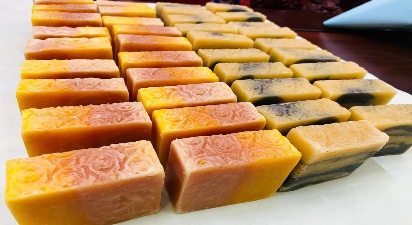 4. Tài liệu tham khảo:	1. trang mạng https://www.slideshare.net/z3r0Ng/quy-trinh-san-xuat-xa-phong	2. https://indochinenatural.com.vn/xuong-xa-bong-thien-nhien-indochine-natural	3. https://www.dongachem.vn/Tin-tuc/Xa-phong-duoc-san-xuat-nhu-the-nao-77.html	4. https://www.wikihow.vn/T%E1%BB%B1-l%C3%A0m-x%C3%A0-ph%C3%B2ng	5. https://tudienhoahoc.com/khai-niem-ve-xa-phong-va-chat-giat-rua-tong-hop.html